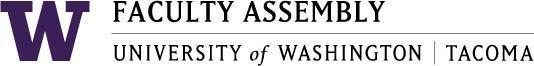 Academic Policy & Curriculum Committee November 13, 2019, GWP 320 12:30-2:00 pm Agenda I.	Consent Agenda & Recording Permission Welcome and IntroductionsApproval of Minutes​ from October 9, 2019 - ​Found in APCC Canvas –11.13.19 ModuleAnnouncements	ASUWT Updates	Diversity designation three year review: Updates	Updates from UW SeattlePNOI (See Canvas Module for November 13th)	PNOI: Masters of Science in Environmental SciencePolicy Issues & Other BusinessSuccession planningCourse retiring yearly processNew Program Proposals Graduate Certificate in Software Development Engineering(Courses for the certificate have already been approved by APCC)Full Application - BS in Mechanical engineeringProgram Change ProposalsNo Program Change Proposals this meetingNew Course Proposals 

T BIOL 401: Microbial PhysiologyT BIOL 414: Immunology (Returned to APCC)TPSYCH 347 Attitudes and PersuasionTPSYCH 402: Friends, Enemies, and IntimatesTWRT 364 Food Writing for Cultural ExplorationT LAX 360: Latinx Performance HistoriesTSOCWF 436: Contemporary Social Work in Criminal Justice SettingsTEE 417: Power ElectronicsT UDE 310: Social Production of SpaceCourse Change ProposalsTMATH 105: Mathematics through Puzzles and GamesTMATH 424: Introduction to Real Analysis IT LAX 340: Religions in Las AmericasTPSYCH 319: Community Engaged Child DevelopmentT SOCW 540: Professional Practice in Public Child WelfareMechanical Engineering (if time permits)Mechanical Engineering courses- The following are part of the PNOI in BS Mechanical Engineering (All supporting Documents here)TME 221: StaticsTME 222: Mechanics of MaterialsTME 223:DynamicsTME 310: Computational Physical Modeling ITME 311: Computational Physical Modeling IITME 315: Introduction to 3D Modeling, Design, and AnalysisTME 320: Fundamentals of Material ScienceTME 331: ThermodynamicsTME 332: Fluid MechanicsTME 341: Mechanical Design ITME 342: Mechanical Design IITME 345: Machining FundamentalsTME 390: Undergraduate Seminar in METME 433: Heat TransferTME 435: Heating, Ventilation, and Air ConditioningTME 441: Embedded Systems for EngineersTME 443: Control SystemsTME 444: Mechanical VibrationsTME 445: Manufacturing ProcessesTME 447: MechatronicsTME 449: RoboticsTME 482: Senior Project IIITME 490: Topics in Mechanical EngineeringTME 497: Internship in Mechanical EngineeringTME 498: Directed Readings in Mechanical EngineeringTME 499: Undergraduate Research in Mechanical Engineering Graduation Petition (Sent via Email to Committee)	No Graduation Petitions were sent to the Committee for review in this meetingJoin Zoom Meeting	https://washington.zoom.us/j/188312756	Dial by your location        +1 669 900 6833 US (San Jose)        +1 646 876 9923 US (New York)Meeting ID: 188 312 756